Livingston County and Michigan Volunteer Defense Force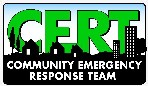 Community Emergency Response Team Basic Training ClassThe Community Emergency Response Team (CERT) Basic class is a program which educates people about disaster preparedness for hazards that may impact their area and trains them in basic disaster response skills, such as fire safety, light search and rescue, team organization, and disaster medical operations. CERT is sponsored nationally by the Federal Emergency Management Agency (FEMA), and through the Michigan Community Service Commission.WHEN: Friday, March 17,  Saturday, March 18 Sunday, March 19, 2017WHERE: Livingston County Emergency Management Department1911 Tooley Rd.Howell, MI 48843https://www.livgov.com/emergencymanagement This course is offered free of charge and is open to the public. There is a limited amount of space. If you are interested in attending this class, don’t wait, register NOW.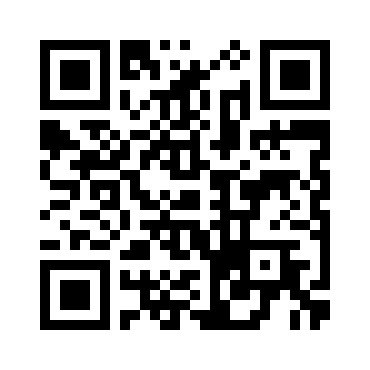 For more information and to register, please go to: http://bit.ly/2017CERT-Basic_LivCoMI